Проблемы воспитания в неблагополучной семьеВ неблагополучных семьях существуют проблемы (а порой их собирается целый букет), которые негативно влияют на воспитание и развитие ребенка. Среди них следующие:Материальные проблемы. Они могут быть связаны с безработицей одного или обоих родителей, с их низкой заработной платой, неумением планировать и расходовать семейный бюджет, с пьянством и др. Ребенок уже с дошкольного возраста замечает разницу в материальном достатке своей семьи и своих обеспеченных сверстников, которые имеют красивые игрушки, вкусные лакомства, компьютерные игры и т. д. У него зарождается зависть, желание быть богатым, все иметь. Отсюда — и детское воровство, и агрессия, и пр.Недостаток времени, в том числе для совместных дел, общения с ребенком. Мать постоянно занята работой, домашними делами, собой; отец — зарабатыванием денег, своими проблемами. Времени для ребенка у таких родителей практически нет; он чувствует раздражение, усталость и замыкается, отдаляется. Особенно это ощутимо, если мать одна воспитывает сына. Это расстояние постоянно увеличивается, и когда ребенок подрастает, он старается избегать мать, компаний друзей, уходит из дома, грубит и пр.Неполная семья. Это состояние очень неблагоприятно для ребенка: отсюда  эгоизм из-за того, что мать и другие родственники, чтобы компенсировать отсутствие второго родителя, балуют, заласкивают, потакают его прихотям.Непослушание детей из-за непонимания родителями их причин. Многие родители решают эти проблемы с помощью жестоких наказаний, окриков, унижений, оскорблений детей.Безотцовщина, бедность, агрессивность, которые, как правило, сочетаются. Все это очень уродует детские души. Став взрослыми, многие избиваемые дети сами становятся садистами — эстафета зла и жестокости становится бесконечной.Вещизм. Если в доме постоянно ведется разговор о вещах, их приобретении, то и ребенок старается проникнуться интересами близких. Как уберечь детей от ненормальной привязанности к вещам? Ведь многие не жизнь любят, не деятельность, не творчество, а вещи. Они рабы вещей. Вещизм в семье — признак ее неблагополучия, он ведет к пресыщенности. А последствия этого могут быть самые разнообразные, вплоть до патологических. Есть одно средство от пресыщенности, от лени, от печали, раздражения. Это любой труд, труд на пользу людям.«Измененная» семья (семья в повторном браке). Проблемой в такой семье являются отношения отчима или мачехи к неродным детям. Особенно ситуация осложняется, если родился общий ребенок. Какие чувства обуревают старшего ребенка? Ревность, злость, ненависть, чувство заброшенности, одиночества.Бывают ситуации, когда создание новой семьи ставит женщину перед выбором: ребенок или муж. И, к сожалению, женщина иногда делает выбор не в пользу ребенка, тогда ребенок чаще всего живет с бабушкой и дедушкой.Психика ребенка очень хрупка, различные стрессовые ситуации, которые ребенок пережил когда-то, влияют на его психическое развитие. Лишь мимолетно или навсегда.Ребенок может столкнуться со следующими ситуациями, связанными со стрессовой обстановкой в семье, которая может повлиять на его психологическое благополучие:смертью матери, отца;смертью бабушки, дедушки;смертью других близких на глазах ребенка;тяжелой болезнью или травмой у матери, отца;частыми разлуками с родителями;разводом родителей (для ребенка это невыносимая трагедия);появлением в семье мачехи (отчима);постоянными ссорами между родителями;постоянными ссорами между родителями и ребенком;появлением в доме детей отчима или мачехи;рождением в семье совместного ребенка родного и неродного родителя;пьянством родителей, наркоманией;избиением матери отцом;наказанием ремнем.Реакция детей на психическое и физическое неблагополучие в семье:замкнутость, уход в себя;агрессия, жестокость, озлобленность;непослушание, грубость;плаксивость, забитость;заикание;неврастенические реакции: страхи, тики;уход из дома;суицид.Следует отметить следующее: чтобы ребёнок чувствовал себя благополучно, многие родители должны изменить себя. Педагоги могут помочь им:осознать, обозначить для себя проблемы, существующие в их семье;сделать практические шаги к устранению этих проблем;в случае необходимости обратиться за помощью к специалистам: социальному педагогу, воспитателю, психологу, психиатру и другим специалистам.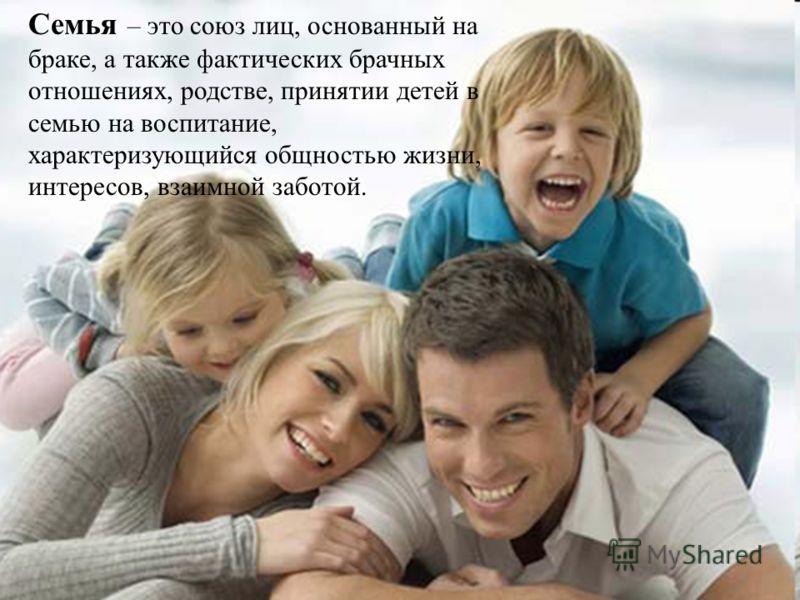 